ПРАВИТЕЛЬСТВО КЕМЕРОВСКОЙ ОБЛАСТИ - КУЗБАССАРАСПОРЯЖЕНИЕот 29 декабря 2023 г. N 789-рОБ УТВЕРЖДЕНИИ ПЛАНА МЕРОПРИЯТИЙ НА 2024 - 2026 ГОДЫПО РЕАЛИЗАЦИИ СТРАТЕГИИ ГОСУДАРСТВЕННОЙ ПОЛИТИКИРОССИЙСКОЙ ФЕДЕРАЦИИ В ОТНОШЕНИИ РОССИЙСКОГО КАЗАЧЕСТВАНА 2021 - 2030 ГОДЫ НА ТЕРРИТОРИИКЕМЕРОВСКОЙ ОБЛАСТИ - КУЗБАССАВ соответствии с пунктом 4 распоряжения Правительства Российской Федерации от 18.11.2023 N 3248-р:1. Утвердить прилагаемый план мероприятий на 2024 - 2026 годы по реализации Стратегии государственной политики Российской Федерации в отношении российского казачества на 2021 - 2030 годы на территории Кемеровской области - Кузбасса (далее - план).2. Исполнительным органам Кемеровской области - Кузбасса, структурным подразделениям Администрации Правительства Кузбасса в пределах своей компетенции:2.1. Организовать исполнение мероприятий, предусмотренных планом, в установленные сроки.2.2. Направлять доклад о проделанной работе председателю рабочей группы по делам казачества в Кемеровской области - Кузбассе ежегодно до 15 июля текущего года и 15 января года, следующего за отчетным.3. Рекомендовать территориальным органам федеральных органов исполнительной власти, органам местного самоуправления муниципальных образований Кемеровской области - Кузбасса в пределах своей компетенции:3.1. Принять участие в реализации мероприятий, предусмотренных планом, в установленные сроки.3.2. Направлять доклад о проделанной работе председателю рабочей группы по делам казачества в Кемеровской области - Кузбассе ежегодно до 15 июля текущего года и 15 января года, следующего за отчетным.4. Настоящее распоряжение подлежит опубликованию на сайте "Электронный бюллетень Правительства Кемеровской области - Кузбасса".5. Контроль за исполнением настоящего распоряжения возложить на заместителя Губернатора Кемеровской области - Кузбасса (по вопросам безопасности и правопорядка) Догадова В.А.6. Настоящее распоряжение вступает в силу со дня подписания.Первый заместитель ГубернатораКемеровской области - Кузбасса -председатель ПравительстваКемеровской области - КузбассаИ.В.СЕРЕДЮКУтвержденраспоряжением ПравительстваКемеровской области - Кузбассаот 29 декабря 2023 г. N 789-рПЛАНМЕРОПРИЯТИЙ НА 2024 - 2026 ГОДЫ ПО РЕАЛИЗАЦИИ СТРАТЕГИИГОСУДАРСТВЕННОЙ ПОЛИТИКИ РОССИЙСКОЙ ФЕДЕРАЦИИ В ОТНОШЕНИИРОССИЙСКОГО КАЗАЧЕСТВА НА 2021 - 2030 ГОДЫ НА ТЕРРИТОРИИКЕМЕРОВСКОЙ ОБЛАСТИ - КУЗБАССА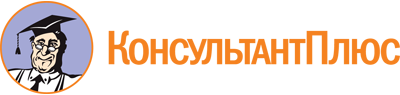 Распоряжение Правительства Кемеровской области - Кузбасса от 29.12.2023 N 789-р
"Об утверждении плана мероприятий на 2024 - 2026 годы по реализации Стратегии государственной политики Российской Федерации в отношении российского казачества на 2021 - 2030 годы на территории Кемеровской области - Кузбасса"Документ предоставлен КонсультантПлюс

www.consultant.ru

Дата сохранения: 11.06.2024
 N п/пНаименование мероприятияСрок исполненияОтветственный исполнительНаправление реализации задачи СтратегииЦелевой показательДокумент, подтверждающий исполнение1234567I. Совершенствование механизма привлечения членов казачьих обществ к несению государственной или иной службыI. Совершенствование механизма привлечения членов казачьих обществ к несению государственной или иной службыI. Совершенствование механизма привлечения членов казачьих обществ к несению государственной или иной службыI. Совершенствование механизма привлечения членов казачьих обществ к несению государственной или иной службыI. Совершенствование механизма привлечения членов казачьих обществ к несению государственной или иной службыI. Совершенствование механизма привлечения членов казачьих обществ к несению государственной или иной службыI. Совершенствование механизма привлечения членов казачьих обществ к несению государственной или иной службы1Разработка и принятие нормативных правовых актов исполнительных органов Кемеровской области - Кузбасса и органов местного самоуправления муниципальных образований Кемеровской области - Кузбасса по вопросам становления и развития государственной и иной службы российского казачестваПостоянноДепартамент административных органов Администрации Правительства Кузбасса при участии Департамента лесного комплекса Кузбасса, Департамента по охране объектов животного мира Кузбасса,Департамента по чрезвычайным ситуациям Кузбасса, органов местного самоуправления муниципальных образований Кемеровской области - Кузбасса (по согласованию),казачьих обществ и иных объединений казаковСовершенствование правовых основ привлечения российского казачества к несению государственной или иной службы, в том числе разработка правовых механизмов привлечения российского казачества к участию в территориальной оборонеКоличество разработанных нормативных правовых актовНормативные правовые акты исполнительных органов Кемеровской области - Кузбасса и органов местного самоуправления муниципальных образований Кемеровской области - Кузбасса2Организация и проведение мероприятий, связанных с подготовкой и проведением призыва членов войсковых казачьих обществ на военную службу, направлением их для ее прохождения в соединения и воинские части Вооруженных Сил Российской Федерации, комплектуемые членами казачьих обществЕжегодноВоенный комиссариат Кемеровской области - Кузбасса (по согласованию), департамент военно-мобилизационной подготовки Администрации Правительства Кузбасса при участии казачьих обществРасширение привлечения российского казачества к выполнению задач по обеспечению безопасности и обороноспособности Российской Федерации путем прохождения членами войсковых казачьих обществ военной службы в Вооруженных Силах Российской Федерации, других войсках, воинских формированиях и органахКоличество членов войсковых казачьих обществ, призванных и направленных для прохождения военной службы в комплектуемые членами казачьих обществ воинские части Вооруженных Сил Российской ФедерацииДоклад в ФАДН России3Заключение членами войсковых казачьих обществ, пребывающими в запасе, контрактов на прохождение военной службы в Вооруженных Силах Российской ФедерацииПостоянноВоенный комиссариат Кемеровской области - Кузбасса (по согласованию), пункт отбора на военную службу по контракту (2-го разряда) города Кемерово при участии Кемеровского отдельского казачьего общества Сибирского войскового казачьего обществаРасширение привлечения российского казачества к выполнению задач по обеспечению безопасности и обороноспособности Российской Федерации путем прохождения членами войсковых казачьих обществ военной службы в Вооруженных Силах Российской Федерации, других войсках, воинских формированиях и органахКоличество членов войсковых казачьих обществ,пребывающих в запасе, заключивших контракты на прохождение военной службы в Вооруженных Силах Российской ФедерацииДоклад в ФАДН России4Заключение членами войсковых казачьих обществ, пребывающими в запасе, контрактов о пребывании в мобилизационном людском резерве Вооруженных Сил Российской ФедерацииПостоянноВоенный комиссариат Кемеровской области - Кузбасса (по согласованию) при участии Кемеровского отдельского казачьего общества Сибирского войскового казачьего обществаРасширение привлечения российского казачества к выполнению задач по обеспечению безопасности и обороноспособности Российской Федерации путем прохождения членами войсковых казачьих обществ военной службы в Вооруженных Силах Российской Федерации, других войсках, воинских формированиях и органахКоличество членов войсковых казачьих обществ, пребывающих в запасе, заключивших контракты о пребывании в мобилизационном людском резерве Вооруженных Сил Российской ФедерацииДоклад в ФАДН России5Проведение мероприятий по вопросам военно-патриотического воспитания казачьей молодежиПостоянноВоенный комиссариат Кемеровской области - Кузбасса (по согласованию),Министерство науки, высшего образования и молодежной политики Кузбасса,Министерство образования Кузбасса при участии Кемеровского отдельского казачьего общества Сибирского войскового казачьего общества,филиала автономной некоммерческой организации дополнительного профессионального образования "Центр развития военно-спортивной подготовки и патриотического воспитания молодежи" в Кемеровской области - Кузбассе и казачьих обществРасширение привлечения российского казачества к выполнению задач по обеспечению безопасности и обороноспособности Российской Федерации путем прохождения членами войсковых казачьих обществ военной службы в Вооруженных Силах Российской Федерации, других войсках, воинских формированиях и органахКоличество проведенных мероприятий;количество участников мероприятийДоклад в ФАДН России6Привлечение членов казачьих обществ к несению военной службы в войсках национальной гвардии Российской ФедерацииЕжегодноКемеровское отдельское казачье общество Сибирского войскового казачьего общества (по согласованию) при участии Управления Федеральной службы войск национальной гвардии Российской Федерации по Кемеровской области - Кузбассу (по согласованию),войсковой части 6607 Федеральной службы войск национальной гвардии Российской Федерации (по согласованию)Расширение привлечения российского казачества к выполнению задач по обеспечению безопасности и обороноспособности Российской Федерации путем прохождения членами войсковых казачьих обществ военной службы в Вооруженных Силах Российской Федерации, других войсках, воинских формированиях и органахКоличество членов казачьих обществ, привлекаемых для прохождения военной службы в войска национальной гвардии Российской ФедерацииДоклад в ФАДН России7Призыв на военные сборы членов войсковых казачьих обществ, пребывающих в запасе Вооруженных Сил Российской ФедерацииЕжегодноВоенный комиссариат Кемеровской области - Кузбасса (по согласованию) при участии Кемеровского отдельского казачьего общества Сибирского войскового казачьего обществаОбеспечение участия членов войсковых казачьих обществ, пребывающих в запасе, в ежегодных военных сборахКоличество членов войсковых казачьих обществ, пребывающих в запасе, призванных на военные сборы в соответствии с ежегодными планами проведения военных сборов в Вооруженных Силах Российской ФедерацииДоклад в ФАДН России8Первоначальная постановка на воинский учет казачьей молодежи в год достижения ими возраста 17 лет и старших возрастов, ранее не поставленных на воинский учетЕжегодноВоенный комиссариат Кемеровской области - Кузбасса (по согласованию) при участии Кемеровского отдельского казачьего общества Сибирского войскового казачьего обществаРасширение привлечения российского казачества к выполнению задач по обеспечению безопасности и обороноспособности Российской Федерации путем прохождения членами войсковых казачьих обществ военной службы в Вооруженных Силах Российской Федерации, других войсках, воинских формированиях и органахКоличество человек из числа представителей казачьей молодежи войсковых казачьих обществ, поставленных на первоначальный воинский учетДоклад в ФАДН России9Участие в мониторинге, проводимом ФАДН России, востребованности членов казачьих обществ на государственной и иной службе российского казачества, к которой привлекаются члены казачьих обществ, в соответствии с постановлением Правительства Российской Федерации от 26.02.2010 N 93 "О видах государственной или иной службы, к которой привлекаются члены хуторских, станичных, городских, районных (юртовых), окружных (отдельских) и войсковых казачьих обществ" (по каждому виду службы)ПостоянноДепартамент административных органов Администрации Правительства Кузбасса,Департамент по охране объектов животного мира Кузбасса,Департамент лесного комплекса Кузбасса,Комитет по охране объектов культурного наследия Кузбасса при участии ГУ МВД России по Кемеровской области - Кузбассу (по согласованию),Главного управления МЧС России по Кемеровской области - Кузбассу (по согласованию),Южно-Сибирского межрегионального управления Росприроднадзора (по согласованию),органов местного самоуправления муниципальных образований Кемеровской области - Кузбасса (по согласованию) и казачьих обществРасширение привлечения российского казачества в соответствии с законодательством Российской Федерации к несению государственной или иной службы, к содействию государственным и муниципальным органам в осуществлении их полномочий, в том числе к участию:в охране общественного порядка;в защите государственной границы Российской Федерации;в мероприятиях по гражданской обороне;в мероприятиях по предупреждению и ликвидации чрезвычайных ситуаций и ликвидации последствий стихийных бедствий;в обеспечении пожарной безопасности, отработке совместных действий с пожарно-спасательными подразделениями, в том числе при проведении пожарно-тактических учений и занятий в рамках пожарно-спасательных гарнизонов;в мероприятиях по охране и защите лесов от пожаров и иного негативного воздействия, охране объектов животного мира, в других мероприятиях, направленных на обеспечение экологической безопасности, сохранение и восстановление природной среды;в мероприятиях, направленных на укрепление гражданского единства, гармонизацию межнациональных (межэтнических) отношений, профилактику экстремизма и предупреждение конфликтов на национальной и религиозной почве;в охране объектов культурного наследияКоличество членов казачьих обществ, привлекаемых федеральными органами исполнительной власти,исполнительными органами субъектов Российской Федерации,органами местного самоуправления муниципальных образований к государственной или иной службе российского казачества (по каждому виду службы)Доклад в ФАДН России10Привлечение членов войсковых казачьих обществ к охране общественного порядка в соответствии с принятыми членами войсковых казачьих обществ обязательствами по несению службыПостоянноГУ МВД России по Кемеровской области - Кузбассу (по согласованию),Кузбасское линейное управление МВД России на транспорте (по согласованию),Новокузнецкий линейный отдел МВД России на транспорте (по согласованию),Линейный отдел МВД России на станции Белово (по согласованию) при участии органов местного самоуправления муниципальных образований Кемеровской области - Кузбасса (по согласованию) и Кемеровского отдельского казачьего общества Сибирского войскового казачьего обществаРасширение привлечения российского казачества в соответствии с законодательством Российской Федерации к несению государственной или иной службы, к содействию государственным и муниципальным органам в осуществлении их полномочий, в том числе к участию:в охране общественного порядка;в защите государственной границы Российской Федерации;в мероприятиях по гражданской обороне;в мероприятиях по предупреждению и ликвидации чрезвычайных ситуаций и ликвидации последствий стихийных бедствий;в обеспечении пожарной безопасности, отработке совместных действий с пожарно-спасательными подразделениями, в том числе при проведении пожарно-тактических учений и занятий в рамках пожарно-спасательных гарнизонов;в мероприятиях по охране и защите лесов от пожаров и иного негативного воздействия, охране объектов животного мира, в других мероприятиях, направленных на обеспечение экологической безопасности, сохранение и восстановление природной среды;в мероприятиях, направленных на укрепление гражданского единства, гармонизацию межнациональных (межэтнических) отношений, профилактику экстремизма и предупреждение конфликтов на национальной и религиозной почве;в охране объектов культурного наследияКоличество заключенных договоров (соглашений) войсковых казачьих обществ с исполнительными органами субъектов Российской Федерации и органами местного самоуправления муниципальных образований;количество членов войсковых казачьих обществ, привлеченных к охране общественного порядкаДоклад в ФАДН России11Привлечение членов казачьих обществ к участию в мероприятиях по гражданской обороне в соответствии с принятыми членами войсковых казачьих обществ обязательствами по несению службыПостоянноГлавное управление МЧС России по Кемеровской области - Кузбассу (по согласованию) при участии Департамента по чрезвычайным ситуациям Кузбасса и Кемеровского отдельского казачьего общества Сибирского войскового казачьего обществаРасширение привлечения российского казачества в соответствии с законодательством Российской Федерации к несению государственной или иной службы, к содействию государственным и муниципальным органам в осуществлении их полномочий, в том числе к участию:в охране общественного порядка;в защите государственной границы Российской Федерации;в мероприятиях по гражданской обороне;в мероприятиях по предупреждению и ликвидации чрезвычайных ситуаций и ликвидации последствий стихийных бедствий;в обеспечении пожарной безопасности, отработке совместных действий с пожарно-спасательными подразделениями, в том числе при проведении пожарно-тактических учений и занятий в рамках пожарно-спасательных гарнизонов;в мероприятиях по охране и защите лесов от пожаров и иного негативного воздействия, охране объектов животного мира, в других мероприятиях, направленных на обеспечение экологической безопасности, сохранение и восстановление природной среды;в мероприятиях, направленных на укрепление гражданского единства, гармонизацию межнациональных (межэтнических) отношений, профилактику экстремизма и предупреждение конфликтов на национальной и религиозной почве;в охране объектов культурного наследияКоличество членов казачьих обществ, привлеченных к участию в мероприятиях по гражданской оборонеДоклад в ФАДН России12Привлечение членов казачьих обществ, входящих в состав добровольной пожарной охраны, к реализации мероприятий по предупреждению и ликвидации чрезвычайных ситуаций и ликвидации последствий стихийных бедствийПостоянноГлавное управление МЧС России по Кемеровской области - Кузбассу (по согласованию) при участии Департамента по чрезвычайным ситуациям Кузбасса и Кемеровского отдельского казачьего общества Сибирского войскового казачьего обществаРасширение привлечения российского казачества в соответствии с законодательством Российской Федерации к несению государственной или иной службы, к содействию государственным и муниципальным органам в осуществлении их полномочий, в том числе к участию:в охране общественного порядка;в защите государственной границы Российской Федерации;в мероприятиях по гражданской обороне;в мероприятиях по предупреждению и ликвидации чрезвычайных ситуаций и ликвидации последствий стихийных бедствий;в обеспечении пожарной безопасности, отработке совместных действий с пожарно-спасательными подразделениями, в том числе при проведении пожарно-тактических учений и занятий в рамках пожарно-спасательных гарнизонов;в мероприятиях по охране и защите лесов от пожаров и иного негативного воздействия, охране объектов животного мира, в других мероприятиях, направленных на обеспечение экологической безопасности, сохранение и восстановление природной среды;в мероприятиях, направленных на укрепление гражданского единства, гармонизацию межнациональных (межэтнических) отношений, профилактику экстремизма и предупреждение конфликтов на национальной и религиозной почве;в охране объектов культурного наследияКоличество членов казачьих обществ, привлеченных к участию в мероприятиях по предупреждению и ликвидации чрезвычайных ситуаций и ликвидации последствий стихийных бедствийДоклад в ФАДН России13Привлечение членов казачьих обществ к реализации мероприятий по обеспечению пожарной безопасности (участие в тушении техногенных, лесных и природных пожаров, участие в профилактических мероприятиях)ПостоянноГлавное управление МЧС России по Кемеровской области - Кузбассу (по согласованию) при участии Департамента по чрезвычайным ситуациям Кузбасса,Департамента лесного комплекса Кузбасса,органов местного самоуправления муниципальных образований Кемеровской области - Кузбасса (по согласованию) и казачьих обществРасширение привлечения российского казачества в соответствии с законодательством Российской Федерации к несению государственной или иной службы, к содействию государственным и муниципальным органам в осуществлении их полномочий, в том числе к участию:в охране общественного порядка;в защите государственной границы Российской Федерации;в мероприятиях по гражданской обороне;в мероприятиях по предупреждению и ликвидации чрезвычайных ситуаций и ликвидации последствий стихийных бедствий;в обеспечении пожарной безопасности, отработке совместных действий с пожарно-спасательными подразделениями, в том числе при проведении пожарно-тактических учений и занятий в рамках пожарно-спасательных гарнизонов;в мероприятиях по охране и защите лесов от пожаров и иного негативного воздействия, охране объектов животного мира, в других мероприятиях, направленных на обеспечение экологической безопасности, сохранение и восстановление природной среды;в мероприятиях, направленных на укрепление гражданского единства, гармонизацию межнациональных (межэтнических) отношений, профилактику экстремизма и предупреждение конфликтов на национальной и религиозной почве;в охране объектов культурного наследияКоличество членов казачьих обществ, участвующих в реализации мероприятий по обеспечению пожарной безопасностиДоклад в ФАДН России14Привлечение членов казачьих обществ, входящих в состав добровольной пожарной охраны, к отработке совместных действий с пожарно-спасательными подразделениями при проведении пожарно-тактических учений и занятий в рамках пожарно-спасательных гарнизоновПостоянноГлавное управление МЧС России по Кемеровской области - Кузбассу (по согласованию) при участии Департамента по чрезвычайным ситуациям Кузбасса,Департамента лесного комплекса Кузбасса и Кемеровского отдельского казачьего общества Сибирского войскового казачьего обществаРасширение привлечения российского казачества в соответствии с законодательством Российской Федерации к несению государственной или иной службы, к содействию государственным и муниципальным органам в осуществлении их полномочий, в том числе к участию:в охране общественного порядка;в защите государственной границы Российской Федерации;в мероприятиях по гражданской обороне;в мероприятиях по предупреждению и ликвидации чрезвычайных ситуаций и ликвидации последствий стихийных бедствий;в обеспечении пожарной безопасности, отработке совместных действий с пожарно-спасательными подразделениями, в том числе при проведении пожарно-тактических учений и занятий в рамках пожарно-спасательных гарнизонов;в мероприятиях по охране и защите лесов от пожаров и иного негативного воздействия, охране объектов животного мира, в других мероприятиях, направленных на обеспечение экологической безопасности, сохранение и восстановление природной среды;в мероприятиях, направленных на укрепление гражданского единства, гармонизацию межнациональных (межэтнических) отношений, профилактику экстремизма и предупреждение конфликтов на национальной и религиозной почве;в охране объектов культурного наследияКоличество членов казачьих обществ, привлеченных к отработке совместных действий с пожарно-спасательными подразделениями при проведении пожарно-тактических учений и занятий в рамках пожарно-спасательных гарнизоновДоклад в ФАДН России15Привлечение членов казачьих обществ к участию в мероприятиях, направленных на обеспечение природоохранной деятельности и экологической безопасностиЕжегодноМинистерство природных ресурсов и экологии Кузбасса, Департамент лесного комплекса Кузбасса, Департамент по охране объектов животного мира Кузбасса, органы местного самоуправления муниципальных образований Кемеровской области - Кузбасса (по согласованию) при участии казачьих обществРасширение привлечения российского казачества в соответствии с законодательством Российской Федерации к несению государственной или иной службы, к содействию государственным и муниципальным органам в осуществлении их полномочий, в том числе к участию:в охране общественного порядка;в защите государственной границы Российской Федерации;в мероприятиях по гражданской обороне;в мероприятиях по предупреждению и ликвидации чрезвычайных ситуаций и ликвидации последствий стихийных бедствий;в обеспечении пожарной безопасности, отработке совместных действий с пожарно-спасательными подразделениями, в том числе при проведении пожарно-тактических учений и занятий в рамках пожарно-спасательных гарнизонов;в мероприятиях по охране и защите лесов от пожаров и иного негативного воздействия, охране объектов животного мира, в других мероприятиях, направленных на обеспечение экологической безопасности, сохранение и восстановление природной среды;в мероприятиях, направленных на укрепление гражданского единства, гармонизацию межнациональных (межэтнических) отношений, профилактику экстремизма и предупреждение конфликтов на национальной и религиозной почве;в охране объектов культурного наследияКоличество членов казачьих обществ, привлеченных к участию в мероприятиях, направленных на обеспечение природоохранной деятельности и экологической безопасностиДоклад в ФАДН России16Привлечение членов войсковых казачьих обществ к участию в мероприятиях по профилактике немедицинского потребления наркотических средств и психотропных веществ среди подростков и молодежиПостоянноГУ МВД России по Кемеровской области - Кузбассу (по согласованию) при участии Кемеровского отдельского казачьего общества Сибирского войскового казачьего обществаОбеспечение использования потенциала российского казачества в деятельности по профилактике немедицинского потребления наркотических средств и психотропных веществКоличество членов казачьих обществ, привлеченных к участию в мероприятиях по профилактике немедицинского потребления наркотических средств и психотропных веществ среди подростков и молодежиДоклад в ФАДН России17Реализация мероприятий по развитию системы непрерывного образования российского казачестваПостоянноМинистерство науки, высшего образования и молодежной политики Кузбасса, Министерство образования Кузбасса при участии органов местного самоуправления муниципальных образований Кемеровской области - Кузбасса (по согласованию)Содействие развитию системы кадрового обеспечения казачьих обществ в целях повышения эффективности несения членами казачьих обществ государственной или иной службы, в том числе:формирование единой системы управления кадрами казачьих обществ, включая создание кадрового резерва;содействие развитию системы подготовки кадров для казачьих обществ;содействие целевому обучению казаков с обязательством прохождения ими государственной или муниципальной службы после окончания обучения в течение определенного срока;обеспечение усиления мер противодействия коррупции в казачьих обществах, иных объединениях казаков;совершенствование порядка утверждения атаманов, присвоения чинов;совершенствование геральдического и наградного обеспечения деятельности казачьих обществ, в том числе создание и ведение геральдического регистра Всероссийского казачьего обществаКоличество членов казачьих обществ, прошедших подготовку в системе непрерывного образования российского казачестваДоклад в Минобрнауки России18Формирование кадрового резерва из числа членов казачьих обществ, кадрового резерва из числа участников молодежных казачьих объединений и работа с нимиПостоянноКемеровское отдельское казачье общество Сибирского войскового казачьего общества (по согласованию)Содействие развитию системы кадрового обеспечения казачьих обществ в целях повышения эффективности несения членами казачьих обществ государственной или иной службы, в том числе:формирование единой системы управления кадрами казачьих обществ, включая создание кадрового резерва;содействие развитию системы подготовки кадров для казачьих обществ;содействие целевому обучению казаков с обязательством прохождения ими государственной или муниципальной службы после окончания обучения в течение определенного срока;обеспечение усиления мер противодействия коррупции в казачьих обществах, иных объединениях казаков;совершенствование порядка утверждения атаманов, присвоения чинов;совершенствование геральдического и наградного обеспечения деятельности казачьих обществ, в том числе создание и ведение геральдического регистра Всероссийского казачьего обществаКоличество членов казачьих обществ, включенных в кадровый резерв;количество участников молодежных казачьих объединений, включенных в кадровый резервДоклад в ФАДН РоссииII. Поддержка взаимодействия между казачьими обществами и иными объединениями казаковII. Поддержка взаимодействия между казачьими обществами и иными объединениями казаковII. Поддержка взаимодействия между казачьими обществами и иными объединениями казаковII. Поддержка взаимодействия между казачьими обществами и иными объединениями казаковII. Поддержка взаимодействия между казачьими обществами и иными объединениями казаковII. Поддержка взаимодействия между казачьими обществами и иными объединениями казаковII. Поддержка взаимодействия между казачьими обществами и иными объединениями казаков19Участие во Всероссийском семинаре-совещании "Российское казачество"ЕжегодноМинистерство культуры и национальной политики Кузбасса,Министерство науки,высшего образования и молодежной политики Кузбасса,Министерство образования Кузбасса,департамент административных органов Администрации Правительства Кузбасса при участии казачьих обществ и иных объединений казаковИнформационная и методическая поддержка сотрудничества между казачьими обществами и иными объединениями казаков, в том числе направленная на заключение договоров (соглашений) между казачьими обществами и иными объединениями казаков в целях организации такого сотрудничестваКоличество участников семинара-совещанияДоклад в ФАДН России20Участие во Всемирном конгрессе казаков2026 годКемеровское отдельское казачье общество Сибирского войскового казачьего общества (по согласованию)Информационная и методическая поддержка сотрудничества между казачьими обществами и иными объединениями казаков, в том числе направленная на заключение договоров (соглашений) между казачьими обществами и иными объединениями казаков в целях организации такого сотрудничестваКоличество участников конгрессаДоклад в ФАДН России21Организация и проведение методических семинаров по вопросам участия казачьих обществ в конкурсах для получения грантов в сфере образования и культурыЕжегодноКемеровское отдельское казачье общество Сибирского войскового казачьего общества (по согласованию) при участии Министерства образования Кузбасса, Министерства науки, высшего образования и молодежной политики Кузбасса, Министерства культуры и национальной политики Кузбасса, иных объединений казаковСодействие проведению совместных мероприятий казачьих обществ и иных объединений казаков, направленных на реализацию образовательных программ и проектов по сохранению и развитию культуры и традиций российского казачестваКоличество методических семинаров, количество участников семинаровДоклад в ФАДН России22Организация и проведение семинаров по вопросам устройства в семьи казаков детей-сирот и детей, оставшихся без попечения родителей, подготовки лиц из числа казаков, желающих принять на воспитание в свою семью детей-сирот и детей, оставшихся без попечения родителейЕжегодноКемеровское отдельское казачье общество Сибирского войскового казачьего общества (по согласованию) при участии Министерства образования КузбассаСодействие реализации совместных социально ориентированных проектов, направленных на консолидацию российского казачества, в том числе связанных с возрождением станиц, хуторов и других мест исторического проживания российского казачества, устройством в семьи казаков детей-сирот и детей, оставшихся без попечения родителейКоличество семинаров, количество участников семинаровДоклад в ФАДН России23Взаимодействие казачьих обществ с Государственным фондом поддержки участников специальной военной операции "Защитники Отечества" по вопросам организации и оказания поддержки и помощи лицам, указанным в подпункте "в" пункта 2 Указа Президента Российской Федерации от 03.04.2023 N 232 "О создании Государственного фонда поддержки участников специальной военной операции "Защитники Отечества", из числа казаковПостоянноКемеровское отдельское казачье общество Сибирского войскового казачьего общества (по согласованию) при участии филиала Государственного фонда поддержки участников специальной военной операции "Защитники Отечества" по Кемеровской области - КузбассуСодействие реализации совместных социально ориентированных проектов, направленных на консолидацию российского казачества, в том числе связанных с возрождением станиц, хуторов и других мест исторического проживания российского казачества, устройством в семьи казаков детей-сирот и детей, оставшихся без попечения родителейКоличество обращений от членов казачьих обществДоклад в ФАДН России24Оказание гуманитарной помощи членам казачьих обществ и иных объединений казаков, участвующим (содействующим) в выполнении задач, возложенных на Вооруженные Силы Российской Федерации в период проведения специальной военной операцииПостоянноКазачьи общества, иные объединения казаков (по согласованию) при участии военного комиссариата Кемеровской области - Кузбасса (по согласованию),Управления Федеральной службы войск национальной гвардии Российской Федерации по Кемеровской области - Кузбассу (по согласованию),органов местного самоуправления муниципальных образований Кемеровской области - Кузбасса (по согласованию)Содействие реализации совместных социально ориентированных проектов, направленных на консолидацию российского казачества, в том числе связанных с возрождением станиц, хуторов и других мест исторического проживания российского казачества, устройством в семьи казаков детей-сирот и детей, оставшихся без попечения родителейКоличество членов казачьих обществ, которым оказана помощьДоклад в ФАДН России25Оказание помощи семьям членов казачьих обществ и иных объединений казаков, тяжело раненных или погибших в ходе проведения специальной военной операции, из числа категорий граждан, предусмотренных законодательством Кемеровской области - КузбассаПостоянноКазачьи общества, иные объединения казаков (по согласованию),Министерство социальной защиты населения Кузбасса,Министерство науки, высшего образования и молодежной политики Кузбасса,органы местного самоуправления муниципальных образований Кемеровской области - Кузбасса (по согласованию) при участии Управления Федеральной службы войск национальной гвардии Российской Федерации по Кемеровской области - Кузбассу (по согласованию),войсковых частей 21005, 59361, 72154 Юргинского гарнизона Министерства обороны Российской Федерации (по согласованию)Содействие реализации совместных социально ориентированных проектов, направленных на консолидацию российского казачества, в том числе связанных с возрождением станиц, хуторов и других мест исторического проживания российского казачества, устройством в семьи казаков детей-сирот и детей, оставшихся без попечения родителейКоличество семей казаков, которым оказана помощьДоклад в ФАДН РоссииIII. Содействие воспитанию подрастающего поколения в духе патриотизма, гражданской ответственности и готовности к служению Отечеству с опорой на духовно-нравственные основы и ценности российского казачества, обеспечение участия российского казачества в реализации государственной молодежной политикиIII. Содействие воспитанию подрастающего поколения в духе патриотизма, гражданской ответственности и готовности к служению Отечеству с опорой на духовно-нравственные основы и ценности российского казачества, обеспечение участия российского казачества в реализации государственной молодежной политикиIII. Содействие воспитанию подрастающего поколения в духе патриотизма, гражданской ответственности и готовности к служению Отечеству с опорой на духовно-нравственные основы и ценности российского казачества, обеспечение участия российского казачества в реализации государственной молодежной политикиIII. Содействие воспитанию подрастающего поколения в духе патриотизма, гражданской ответственности и готовности к служению Отечеству с опорой на духовно-нравственные основы и ценности российского казачества, обеспечение участия российского казачества в реализации государственной молодежной политикиIII. Содействие воспитанию подрастающего поколения в духе патриотизма, гражданской ответственности и готовности к служению Отечеству с опорой на духовно-нравственные основы и ценности российского казачества, обеспечение участия российского казачества в реализации государственной молодежной политикиIII. Содействие воспитанию подрастающего поколения в духе патриотизма, гражданской ответственности и готовности к служению Отечеству с опорой на духовно-нравственные основы и ценности российского казачества, обеспечение участия российского казачества в реализации государственной молодежной политикиIII. Содействие воспитанию подрастающего поколения в духе патриотизма, гражданской ответственности и готовности к служению Отечеству с опорой на духовно-нравственные основы и ценности российского казачества, обеспечение участия российского казачества в реализации государственной молодежной политики26Участие парадных расчетов войсковых казачьих обществ Всероссийского казачьего общества и казачьих кадетских корпусов совместно с подразделениями Вооруженных Сил Российской Федерации и других войск в военных парадах и прохождениях войск торжественным маршем, в том числе на Красной площади в г. МосквеЕжегодноДепартамент административных органов Администрации Правительства Кузбасса,департамент военно-мобилизационной подготовки Администрации Правительства Кузбасса при участии войсковых частей 21005, 59361, 72154 Юргинского гарнизона Министерства обороны Российской Федерации (по согласованию),войсковой части 6607 Федеральной службы войск национальной гвардии Российской Федерации (по согласованию),Управления Федеральной службы войск национальной гвардии Российской Федерации по Кемеровской области - Кузбассу (по согласованию),Главного управления МЧС России по Кемеровской области - Кузбассу (по согласованию),Кемеровского отдельского казачьего общества Сибирского войскового казачьего обществаОсуществление мероприятий, посвященных памятным датам истории России, дням славы русского оружия - дням воинской славы, иным датам, связанным с военной историей российского казачестваКоличество человек из числа членов войсковых казачьих обществ и воспитанников казачьих кадетских корпусов, принявших участие в военных парадах и прохождениях войск торжественным маршемДоклад в ФАДН России27Участие казачьих обществ и иных объединений казаков в мероприятиях, посвященных памятным датам истории России, дням славы русского оружия - дням воинской славы, а также иным датам, связанным с военной историей российского казачестваЕжегодноКемеровское отдельское казачье общество Сибирского войскового казачьего общества (по согласованию) при участии иных объединений казаковОсуществление мероприятий, посвященных памятным датам истории России, дням славы русского оружия - дням воинской славы, иным датам, связанным с военной историей российского казачестваКоличество участников мероприятий;количество субъектов Российской Федерации, в которых проведены мероприятияДоклад в ФАДН России28Привлечение казачьей молодежи и членов войсковых казачьих обществ к проведению молодежно-патриотической акции "День призывника"ЕжегодноВоенный комиссариат Кемеровской области - Кузбасса (по согласованию) при участии департамента военно-мобилизационной подготовки Администрации Правительства Кузбасса,Министерства образования Кузбасса,Министерства науки,высшего образования и молодежной политики Кузбасса,органов местного самоуправления муниципальных образований Кемеровской области - Кузбасса (по согласованию),Кемеровского отдельского казачьего общества Сибирского войскового казачьего обществаПроведение мероприятий, направленных на повышение престижа государственной службы среди казачьей молодежиКоличество членов войсковых казачьих обществ, привлеченных к проведению акцииДоклад в ФАДН России29Участие во Всероссийской военно-спортивной игре "Казачий сполох"ЕжегодноМинистерство образования Кузбасса при участии органов местного самоуправления муниципальных образований Кемеровской области - Кузбасса (по согласованию),Кемеровского отдельского казачьего общества Сибирского войскового казачьего обществаСодействие популяризации физической культуры и спорта среди российского казачества, организации проведения регулярных физкультурных мероприятий и соревнований всех уровней, направленных на физическое развитие казачьей молодежи, привлечению российского казачества к участию в мероприятиях по реализации Всероссийского физкультурно-спортивного комплекса "Готов к труду и обороне"Количество участников военно-спортивной игрыДоклад в ФАДН России30Проведение физкультурных и спортивных мероприятий среди казачьей молодежиПостоянноКемеровское отдельское казачье общество Сибирского войскового казачьего общества (по согласованию) при содействии Министерства физической культуры и спорта КузбассаСодействие популяризации физической культуры и спорта среди российского казачества, организации проведения регулярных физкультурных мероприятий и соревнований всех уровней, направленных на физическое развитие казачьей молодежи, привлечению российского казачества к участию в мероприятиях по реализации Всероссийского физкультурно-спортивного комплекса "Готов к труду и обороне"Количество проведенных мероприятий;количество участников мероприятийДоклад в ФАДН России31Участие во Всероссийском слете казачьей молодежи "Готов к труду и обороне"ЕжегодноМинистерство образования Кузбасса,Министерство науки, высшего образования и молодежной политики Кузбасса, при участии Кемеровского отдельского казачьего общества Сибирского войскового казачьего обществаСодействие популяризации физической культуры и спорта среди российского казачества, организации проведения регулярных физкультурных мероприятий и соревнований всех уровней, направленных на физическое развитие казачьей молодежи, привлечению российского казачества к участию в мероприятиях по реализации Всероссийского физкультурно-спортивного комплекса "Готов к труду и обороне"Количество участников слетаДоклад в ФАДН России32Участие во Всероссийской спартакиаде допризывной казачьей молодежиЕжегодноМинистерство образования Кузбасса,Министерство науки, высшего образования и молодежной политики Кузбасса,Кемеровское отдельское казачье общество Сибирского войскового казачьего общества (по согласованию) при содействии Министерства физической культуры и спорта Кузбасса, при участии филиала автономной некоммерческой организации дополнительного профессионального образования "Центр развития военно-спортивной подготовки и патриотического воспитания молодежи" в Кемеровской области - КузбассеСодействие популяризации физической культуры и спорта среди российского казачества, организации проведения регулярных физкультурных мероприятий и соревнований всех уровней, направленных на физическое развитие казачьей молодежи, привлечению российского казачества к участию в мероприятиях по реализации Всероссийского физкультурно-спортивного комплекса "Готов к труду и обороне"Количество участников спартакиадыДоклад в ФАДН России33Участие в международной научно-практической конференции "Церковь и казачество:соработничество на благо Отечества" в рамках Международных образовательных Рождественских чтенийЕжегодноКомитет по взаимодействию с религиозными организациями Администрации Правительства Кузбасса,Министерство образования Кузбасса при участии органов местного самоуправления муниципальных образований Кемеровской области - Кузбасса (по согласованию), казачьих обществ и иных объединений казаковСодействие научному изучению истории российского казачества, противодействие фальсификации страниц истории России, связанных с российским казачествомКоличество участников конференцииДоклад в ФАДН России34Участие в историко-документальной выставке в рамках проекта "История казачества в истории России"ЕжегодноМинистерство культуры и национальной политики Кузбасса при участии казачьих обществ и иных объединений казаковСодействие научному изучению истории российского казачества, противодействие фальсификации страниц истории России, связанных с российским казачествомКоличество посетителей выставкиДоклад в ФАДН России35Участие во всероссийской научно-практической конференции в рамках проекта "История казачества в истории России"ЕжегодноМинистерство культуры и национальной политики Кузбасса при участии казачьих обществ и иных объединений казаковСодействие научному изучению истории российского казачества, противодействие фальсификации страниц истории России, связанных с российским казачествомКоличество участников конференцииДоклад в ФАДН России36Участие в Евразийском форуме казачьей молодежи "Казачье единство"ЕжегодноКомитет по взаимодействию с религиозными организациями Администрации Правительства Кузбасса,Министерство образования Кузбасса,Министерство науки, высшего образования и молодежной политики Кузбасса при участии казачьих обществ и иных объединений казаковСодействие личностному и профессиональному развитию руководителей и лидеров казачьих молодежных организацийКоличество участников форумаДоклад в ФАДН России37Оказание содействия участию казачьих обществ и иных объединений казаков, реализующих социально ориентированные проекты, в конкурсах на получение грантов Президента Российской Федерации и иных грантов, предоставляемых федеральными органами исполнительной власти, исполнительными органами Кемеровской области - Кузбасса, органами местного самоуправления муниципальных образований Кемеровской области - КузбассаПостоянноКемеровское отдельское казачье общество Сибирского войскового казачьего общества (по согласованию) при участии Министерства культуры и национальной политики Кузбасса,Министерства науки, высшего образования и молодежной политики Кузбасса,Министерства социальной защиты населения КузбассаПривлечение казачьих обществ и иных объединений казаков к участию в конкурсах на предоставление грантов Президента Российской Федерации и иных грантов, предоставляемых из средств федерального бюджета, бюджетов субъектов Российской Федерации и бюджетов муниципальных образований, в целях поддержки социально ориентированных инициатив казачьих обществ и иных объединений казаковКоличество проведенных мероприятий;количество участников мероприятийДоклад в ФАДН России38Участие во Всероссийском конкурсе на звание "Лучший казачий класс"ЕжегодноМинистерство образования Кузбасса при участии органов местного самоуправления муниципальных образований Кемеровской области - Кузбасса (по согласованию),Кемеровского отдельского казачьего общества Сибирского войскового казачьего обществаПоддержка деятельности образовательных организаций, реализующих образовательные программы с учетом культурно-исторических традиций и ценностей российского казачества, в том числе деятельности по подготовке педагогических кадровКоличество образовательных организаций, принявших участие в конкурсеДоклад в ФАДН России39Оказание содействия созданию и развитию казачьих молодежных центров военно-патриотического воспитания и подготовки казачьей молодежи к военной службеЕжегодноМинистерство науки, высшего образования и молодежной политики Кузбасса, Министерство образования Кузбасса при участии органов местного самоуправления муниципальных образований Кемеровской области - Кузбасса (по согласованию),филиала автономной некоммерческой организации дополнительного профессионального образования "Центр развития военно-спортивной подготовки и патриотического воспитания молодежи" в Кемеровской области - Кузбассе и Кемеровского отдельского казачьего общества Сибирского войскового казачьего обществаСодействие казачьим молодежным центрам, созданным в местах компактного проживания членов казачьих обществ и иных объединений казаков, в осуществлении ими деятельности, направленной на развитие казачьих военно-патриотических и военно-спортивных лагерей, а также деятельности по военно-патриотическому воспитанию казачьей молодежи на основе культурно-исторических традиций и ценностей российского казачестваКоличество казачьих молодежных центров военно-патриотического воспитания и подготовки казачьей молодежи к военной службеДоклад в ФАДН России40Привлечение казачьей молодежи к участию в мероприятиях Всероссийской форумной кампании и Всероссийском конкурсе молодежных проектовЕжегодноМинистерство науки, высшего образования и молодежной политики Кузбасса при участии органов местного самоуправления муниципальных образований Кемеровской области - Кузбасса (по согласованию) и Кемеровского отдельского казачьего общества Сибирского войскового казачьего обществаПривлечение казачьих молодежных организаций к участию в мероприятиях по реализации государственной молодежной политики Российской ФедерацииКоличество проведенных мероприятий;количество поддержанных проектовДоклад в ФАДН России41Участие во Всероссийском форуме (слете) казачьей молодежиЕжегодноМинистерство науки, высшего образования и молодежной политики Кузбасса при участии Кемеровского отдельского казачьего общества Сибирского войскового казачьего общества и иных объединений казаковПривлечение казачьих молодежных организаций к участию в мероприятиях по реализации государственной молодежной политики Российской ФедерацииКоличество участников форумаДоклад в ФАДН РоссииIV. Содействие сохранению и развитию культуры российского казачестваIV. Содействие сохранению и развитию культуры российского казачестваIV. Содействие сохранению и развитию культуры российского казачестваIV. Содействие сохранению и развитию культуры российского казачестваIV. Содействие сохранению и развитию культуры российского казачестваIV. Содействие сохранению и развитию культуры российского казачестваIV. Содействие сохранению и развитию культуры российского казачества42Участие во Всероссийском фольклорном конкурсе "Казачий круг"ЕжегодноМинистерство культуры и национальной политики Кузбасса при участии органов местного самоуправления муниципальных образований Кемеровской области - Кузбасса (по согласованию),Кемеровского отдельского казачьего общества Сибирского войскового казачьего общества и иных объединений казаковПоддержка деятельности, направленной на сохранение и развитие казачьей культуры, в том числе деятельности по проведению фестивалей, конкурсов, семинаров-практикумов, мастер-классов, концертов, гастролей творческих казачьих коллективов, выставок, фольклорно-этнографических экспедиций и других мероприятийКоличество участников конкурса;количество зрителейДоклад в ФАДН России43Поддержка мероприятий в сфере культуры российского казачестваЕжегодноМинистерство культуры и национальной политики Кузбасса при участии органов местного самоуправления муниципальных образований Кемеровской области - Кузбасса (по согласованию),Кемеровского отдельского казачьего общества Сибирского войскового казачьего общества и иных объединений казаковПоддержка деятельности, направленной на сохранение и развитие казачьей культуры, в том числе деятельности по проведению фестивалей, конкурсов, семинаров-практикумов, мастер-классов, концертов, гастролей творческих казачьих коллективов, выставок, фольклорно-этнографических экспедиций и других мероприятийКоличество проведенных мероприятий;количество участников мероприятийДоклад в ФАДН России44Привлечение творческих казачьих коллективов и исполнителей к участию в культурно-просветительских проектах, информационно-агитационных акциях и других мероприятияхПостоянноМинистерство культуры и национальной политики Кузбасса при участии органов местного самоуправления муниципальных образований Кемеровской области - Кузбасса (по согласованию),Кемеровского отдельского казачьего общества Сибирского войскового казачьего общества и иных объединений казаковСодействие расширению участия творческих казачьих коллективов в мероприятиях, направленных на укрепление единства российской нации, сохранение и развитие культуры народов Российской ФедерацииКоличество проведенных мероприятийДоклад в ФАДН России45Организация выступлений казачьих творческих коллективов и исполнителей перед личным составом комплектуемых членами казачьих обществ и иных объединений казаков воинских частей, добровольческих формирований в составе Вооруженных Сил Российской ФедерацииПостоянноМинистерство культуры и национальной политики Кузбасса, Кемеровское отдельское казачье общество Сибирского войскового казачьего общества (по согласованию) при участии Управления Федеральной службы войск национальной гвардии Российской Федерации по Кемеровской области - Кузбассу (по согласованию),войсковой части 6607 Федеральной службы войск национальной гвардии Российской Федерации (по согласованию),войсковых частей 21005, 59361, 72154 Юргинского гарнизона Министерства обороны Российской Федерации (по согласованию)Содействие привлечению творческих казачьих коллективов - носителей самобытной казачьей культуры к участию в современных культурно-просветительских проектах, информационно-агитационных акциях и других мероприятияхКоличество проведенных мероприятийДоклад в ФАДН России46Участие в мониторинге состояния казачьей культуры в Кемеровской области - Кузбассе1 раз в 2 года (начиная с 2024 года)Министерство культуры и национальной политики Кузбасса при участии Кемеровского отдельского казачьего общества Сибирского войскового казачьего общества и иных объединений казаковОказание организационной, информационной, консультативной, методической поддержки деятельности казачьих обществ и иных объединений казаков в сфере культурыКоличество субъектов Российской Федерации, в отношении которых проводится мониторингДоклад в ФАДН России47Проведение регионального фестиваля-конкурса казачьей культуры "Кузнецкая вольница"ЕжегодноМинистерство культуры и национальной политики Кузбасса,органы местного самоуправления муниципальных образований Кемеровской области - Кузбасса (по согласованию) при участии казачьих обществ и иных объединений казаковПоддержка деятельности, направленной на сохранение и развитие казачьей культуры, в том числе деятельности по проведению фестивалей, конкурсов, семинаров-практикумов, мастер-классов, концертов, гастролей творческих казачьих коллективов, выставок, фольклорно-этнографических экспедиций и других мероприятийКоличество участников,количество зрителейДоклад в ФАДН России48Проведение казачьего межрегионального фестиваля "Казачья тайна"ЕжегодноКазачьи общества, молодежные казачьи объединения, иные объединения казаков (по согласованию) при содействии органов местного самоуправления муниципальных образований Кемеровской области - Кузбасса (по согласованию)Поддержка деятельности, направленной на сохранение и развитие казачьей культуры, в том числе деятельности по проведению фестивалей, конкурсов, семинаров-практикумов, мастер-классов, концертов, гастролей творческих казачьих коллективов, выставок, фольклорно-этнографических экспедиций и других мероприятийКоличество участников мероприятийДоклад в ФАДН РоссииV. Поддержка социально-экономического развития российского казачестваV. Поддержка социально-экономического развития российского казачестваV. Поддержка социально-экономического развития российского казачестваV. Поддержка социально-экономического развития российского казачестваV. Поддержка социально-экономического развития российского казачестваV. Поддержка социально-экономического развития российского казачестваV. Поддержка социально-экономического развития российского казачества49Участие в мониторинге мер государственной поддержки казачьих обществ и иных объединений казаков в рамках законодательства Российской ФедерацииЕжегодноМинистерство культуры и национальной политики Кузбасса,Департамент лесного комплекса Кузбасса,Департамент по охране объектов животного мира Кузбасса,Департамент по чрезвычайным ситуациям Кузбасса при участии органов местного самоуправления муниципальных образований Кемеровской области - Кузбасса (по согласованию),Кемеровского отдельского казачьего общества Сибирского войскового казачьего обществаПривлечение казачьих обществ и иных объединений казаков к реализации государственных и муниципальных программ и проектов-Доклад в ФАДН России50Информирование членов казачьих обществ о действующих мерах поддержки в сфере сельскохозяйственного производства, а также в других сферах хозяйственной и иной приносящей доход деятельности, предоставляемых федеральными органами исполнительной власти и исполнительными органами Кемеровской области - Кузбасса по отдельным запросам казачьих обществПостоянноМинистерство сельского хозяйства и перерабатывающей промышленности Кузбасса при участии Кемеровского отдельского казачьего общества Сибирского войскового казачьего обществаОказание казачьим обществам и иным объединениям казаков информационной, научной и методической поддержки по вопросам развития экономических условий их деятельности, в том числе деятельности в сфере сельскохозяйственного производства, а также в других сферах хозяйственной и иной приносящей доход деятельностиКоличество членов казачьих обществ, получивших информационную поддержкуДоклад в ФАДН России51Содействие привлечению частных охранных организаций, учрежденных войсковыми казачьими обществами, к обеспечению охраны объектов социальной сферы различных форм собственностиПостоянноКемеровское отдельское казачье общество Сибирского войскового казачьего общества (по согласованию) при участии органов местного самоуправления муниципальных образований Кемеровской области - Кузбасса (по согласованию) и департамента административных органов Администрации Правительства КузбассаСодействие привлечению частных охранных организаций, учрежденных войсковыми казачьими обществами, к обеспечению охраны объектов социальной сферы различных форм собственностиКоличество частных охранных организаций, учрежденных войсковыми казачьими обществами, привлеченных к обеспечению охраны объектов социальной сферы различных форм собственностиДоклад в ФАДН РоссииVI. Совершенствование информационного обеспечения взаимодействия органов государственной власти и органов самоуправления с казачьими обществами, расширение информирования общественности о деятельности российского казачестваVI. Совершенствование информационного обеспечения взаимодействия органов государственной власти и органов самоуправления с казачьими обществами, расширение информирования общественности о деятельности российского казачестваVI. Совершенствование информационного обеспечения взаимодействия органов государственной власти и органов самоуправления с казачьими обществами, расширение информирования общественности о деятельности российского казачестваVI. Совершенствование информационного обеспечения взаимодействия органов государственной власти и органов самоуправления с казачьими обществами, расширение информирования общественности о деятельности российского казачестваVI. Совершенствование информационного обеспечения взаимодействия органов государственной власти и органов самоуправления с казачьими обществами, расширение информирования общественности о деятельности российского казачестваVI. Совершенствование информационного обеспечения взаимодействия органов государственной власти и органов самоуправления с казачьими обществами, расширение информирования общественности о деятельности российского казачестваVI. Совершенствование информационного обеспечения взаимодействия органов государственной власти и органов самоуправления с казачьими обществами, расширение информирования общественности о деятельности российского казачества52Организация и проведение мероприятий по популяризации деятельности российского казачества среди молодежиЕжегодноКемеровское отдельское казачье общество Сибирского войскового казачьего общества (по согласованию) при участии иных объединений казаков, молодежных организаций,Министерства образования Кузбасса,Министерства науки, высшего образования и молодежной политики КузбассаСодействие популяризации деятельности российского казачества, формированию благоприятного отношения к этой деятельности в обществеКоличество проведенных мероприятий;количество участников мероприятий из числа молодежиДоклад в ФАДН России53Информационное сопровождение реализации Стратегии государственной политики Российской Федерации в отношении российского казачества на 2021 - 2030 годыПостоянноДепартамент информационной политики Администрации Правительства Кузбасса,Министерство цифрового развития и связи Кузбасса при участии органов местного самоуправления муниципальных образований Кемеровской области - Кузбасса (по согласованию),Кемеровского отдельского казачьего общества Сибирского войскового казачьего обществаСодействие популяризации деятельности российского казачества, формированию благоприятного отношения к этой деятельности в обществеКоличество публикаций в средствах массовой информации и информационно-телекоммуникационной сети "Интернет"Доклад в Минцифры России